EXAMINER’S SUMMARY REPORT FORM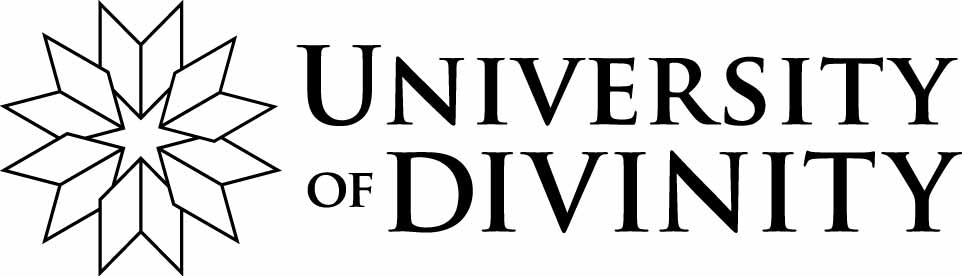 Version date: February 2021Disclosure to CandidateIn line with Freedom of Information legislation, the names of examiners will be revealed to the candidate, unless an examiner specifies otherwise.  Please tick below if you wish your identity to remain confidential:Please email the completed form to:	Registrar, School of Graduate Research at skashyap@divinity.edu.auCandidate detailsCandidate detailsNameDegreeThesis titleRecommendationRecommendationHaving read the thesis, I recommend that it: (Please tick one box below)Having read the thesis, I recommend that it: (Please tick one box below)1.  Be accepted without amendment or further examination2.  Be accepted, only conditional upon minor grammatical or typographical errors being corrected, to the satisfaction of the Supervisor. I confirm that I have listed the required corrections in my report, or I have identified them through annotations in the manuscript.3.  Be accepted, without further reference to the Examiners, but conditional upon revisions limited to relatively minor structural matters and/or a small number of conceptual clarifications and/or attention to a limited range of essential literature otherwise omitted (in addition to the correction of  any minor grammatical or typographical errors). I confirm that I have detailed the required revisions and minor corrections in my report.4.  Not be accepted but be permitted to be revised according to substantive matters of research and/or argument and/or structure and/or presentation and submitted for fresh examination.  I confirm that I have provided the details of the required substantive revisions. I am willing to re-examine the thesis.5. (Only for doctoral examination) Not be accepted for doctoral award but may be recommended for award of Master degree.6.  Not be accepted, and not be permitted to be submitted for re-examination.Please tick box, if thesis recommended for University Medal? (Please refer https://divinity.edu.au/documents/awards-and-prizes-policy/ for details)MPhil and MTheol theses onlyPlease provide grade and percentage of marksMPhil and MTheol theses onlyPlease provide grade and percentage of marksMarks: ……………….%1. High Distinction (85% - 100%)2. Distinction (75% - 84%)3. Credit (65% - 74%)Evaluation Report (Please provide detailed evaluation report, a number of pages can be used)Evaluation Report (Please provide detailed evaluation report, a number of pages can be used)I am not willing for my name to be revealed to the candidateExaminer’s detailsExaminer’s detailsNameInstitution Email DateOffice of the Vice-Chancellor use onlyOffice of the Vice-Chancellor use onlyOffice of the Vice-Chancellor use onlyOffice of the Vice-Chancellor use onlyDate receivedDate sent to Chair of Examiners